AANVRAAG afvuren vreugdesalvo’s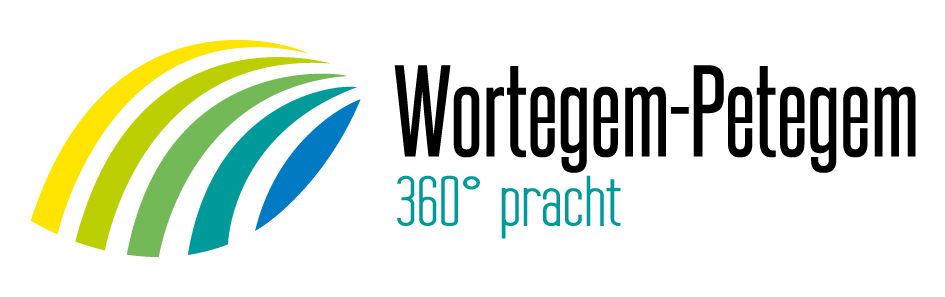 Aanvrager (naam, voornaam): 
Adres: 
Telefoon:
E-mailadres:
Datum en uur wanneer het vuurwerk afgeschoten wordt:
Locatie waar het vuurwerk afgeschoten wordt:
Datum:  
Handtekening:Terug te sturen naar Gemeentebestuur Wortegem-Petegem tav Milieudienst, minstens 2 weken voor datum van het afschieten van de vreugdesalvo’s.
